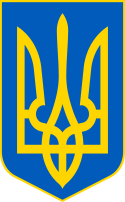 У К Р А Ї Н ААВАНГАРДІВСЬКА СЕЛИЩНА  РАДАОДЕСЬКОГО РАЙОНУ ОДЕСЬКОЇ ОБЛАСТІР І Ш Е Н Н Я    Розглянувши заяви фізичних осіб-підприємців Кравченка С. Г.,                                     Штефуряк О. Ю., Кокіної Т. Г., Головізніної Т. А.,  Мойн Л.С., клопотання ТОВ «ПРОМТОВАРНИЙ РИНОК» про продовження терміну дії договорів оренди земельної ділянки, враховуючи рекомендації постійної комісії селищної ради з питань земельних відносин, природокористування, охорони пам’яток, історичного середовища та екологічної політики, керуючись Законом України «Про оренду землі», п. 34 ст. 26 Закону України «Про місцеве самоврядування в Україні», ст.ст.12, 93, 95, 96, 103, 122, 124 Земельного кодексу України, Авангардівська селищна рада вирішила:1. Поновити термін дії договору оренди оренди земельної ділянки від 12.02.2020, укладеного з ФОП Кравченком Сергієм Григоровичем для експлуатації та обслуговування магазину-бару за адресою: Одеська область, Овідіопольський район, с. Прилиманське, вул. Центральна, 230а, строком до 12.02.2024р.2. Встановити орендну плату в розмірі 12-ти відсотків від нормативної грошової оцінки земельної ділянки величиною 4 422,26 (чотири тисячі чотириста двадцять дві гривні 26 коп.) в місяць, тобто 53 067,08 (п’ятдесят три тисячі шістдесят сім гривень 08 коп.) в рік.Оплата проводити щомісячно протягом 30 календарних днів, наступних за останнім календарним днем звітного місяця за реквізитами: Код області: 15;  Населений пункт: Авангардівська селищна ТГ;  Отримувач: ГУК в Од.обл./отг смт Аванг./18010900;  Код отримувача (ЄДРПОУ): 37607526;  Банк отримувача: Казначейство України (ел. адм. подат.); Номер рахунку (IBAN): UA368999980334149815000015598; Код класифікації доходів бюджету: 18010900;  Найменування коду класифікації доходів бюджету: Орендна плата з фізичних осіб;  Наявність відомчої ознаки: "00" Без деталізації за відомчою ознакою.Нормативна грошова оцінка земельної ділянки становить 442 225,66 грн. (чотириста сорок дві тисячі двісті двадцять п’ять гривень 66 коп.).№ 1709 -VІІІвід 27.01.2023 р.3. Поновити термін дії договору оренди земельної ділянки від 27.12.2019, укладеного з ФОП Штефуряк Оксаною Юріївною для експлуатації та обслуговування магазину-бару за адресою: Одеська область, Овідіопольський район, с. Прилиманське, вул. Центральна, 221а, до 27.12.2023р.4. Встановити орендну плату в розмірі 10 (десяти) відсотків від нормативної грошової оцінки земельної ділянки величиною 7 248,13 грн (сім тисяч двісті сорок вісім гривень 13 коп.) в місяць, тобто 86 997,60 грн (вісімдесят шість тисяч дев’ятсот дев’яносто сім гривень  60 коп.) в рік.	Оплата проводити щомісячно протягом 30 календарних днів, наступних за останнім календарним днем звітного місяця за реквізитами: Код області: 15;  Населений пункт: Авангардівська селищна ТГ;  Отримувач: ГУК в Од.обл./отг смт Аванг./18010900;  Код отримувача (ЄДРПОУ): 37607526;  Банк отримувача: Казначейство України (ел. адм. подат.); Номер рахунку (IBAN): UA368999980334149815000015598; Код класифікації доходів бюджету: 18010900;  Найменування коду класифікації доходів бюджету: Орендна плата з фізичних осіб;  Наявність відомчої ознаки: "00" Без деталізації за відомчою ознакою.Нормативна грошова оцінка земельної ділянки становить 869 776,05 грн (вісімсот шістдесят дев’ять тисяч сімсот сімдесят шість гривень 05 коп.).5. Поновити термін дії договору оренди земельної ділянки від 20.02.2020, укладеного з ФОП Кокіною Тамарою Генадіївною для експлуатації та обслуговування магазину за адресою: Одеська область, Одеський район, с. Прилиманське, вул. Центральна, 113, приміщення 15, до 20.02.2024р.6. Встановити орендну плату в розмірі 10 (десяти) відсотків від нормативної грошової оцінки земельної ділянки величиною 1 206,06 грн (одна тисяча двісті шість гривень 06 коп.) в місяць, тобто 14 472,67 грн (чотирнадцять тисяч чотириста сімдесят дві гривні гривень  00 коп.) в рік.Оплата проводити щомісячно протягом 30 календарних днів, наступних за останнім календарним днем звітного місяця за реквізитами: Код області: 15;  Населений пункт: Авангардівська селищна ТГ;  Отримувач: ГУК в Од.обл./отг смт Аванг./18010900;  Код отримувача (ЄДРПОУ): 37607526;  Банк отримувача: Казначейство України (ел. адм. подат.); Номер рахунку (IBAN): UA368999980334149815000015598; Код класифікації доходів бюджету: 18010900;  Найменування коду класифікації доходів бюджету: Орендна плата з фізичних осіб;  Наявність відомчої ознаки: "00" Без деталізації за відомчою ознакою.Нормативна грошова оцінка земельної ділянки становить 144 726,70 грн (сто сорок чотири тисячі сімсот двадцять шість гривень 70 коп.).7. Поновити термін дії договору оренди земельної ділянки від 20.02.2020, укладеного з ФОП Головізніною Тетяною Анатолівною для експлуатації та обслуговування СТО за адресою: Одеська область, Одеський район,  с. Прилиманське, вул. Восточна, 135а, до 20.02.2024р.№ 1709 -VІІІвід 27.01.2023 р.8. Встановити орендну плату в розмірі 10 (десяти) відсотків від нормативної грошової оцінки земельної ділянки величиною 1 848,91 грн (одна тисяча вісімсот сорок вісім гривень 91 коп.) в місяць, тобто 22 186,87 грн (двадцять дві тисячі сто вісімдесят шість гривень  87 коп.) в рік.Оплата проводити щомісячно протягом 30 календарних днів, наступних за останнім календарним днем звітного місяця за реквізитами: Код області: 15;  Населений пункт: Авангардівська селищна ТГ;  Отримувач: ГУК в Од.обл./отг смт Аванг./18010900;  Код отримувача (ЄДРПОУ): 37607526;  Банк отримувача: Казначейство України (ел. адм. подат.); Номер рахунку (IBAN): UA368999980334149815000015598; Код класифікації доходів бюджету: 18010900;  Найменування коду класифікації доходів бюджету: Орендна плата з фізичних осіб;  Наявність відомчої ознаки: "00" Без деталізації за відомчою ознакою.Нормативна грошова оцінка земельної ділянки становить 221 868,74 грн (двісті двадцять одна тисяча вісімсот шістдесят вісім гривень 74 коп.).9. Поновити термін дії договору оренди земельної ділянки від 20.02.2020, укладеного з ФОП Мойн Людмилою Сергіївною для експлуатації та обслуговування СТО за адресою: Одеська область, Одеський район,  с. Прилиманське, вул. Восточна, 135а, до 20.02.2024р.10. Встановити орендну плату в розмірі 10 (десяти) відсотків від нормативної грошової оцінки земельної ділянки величиною 1 848,91 грн (одна тисяча вісімсот сорок вісім гривень 91 коп.) в місяць, тобто 22 186,87 грн (двадцять дві тисячі сто вісімдесят шість гривень  87 коп.) в рік.Оплата проводити щомісячно протягом 30 календарних днів, наступних за останнім календарним днем звітного місяця за реквізитами: Код області: 15;  Населений пункт: Авангардівська селищна ТГ;  Отримувач: ГУК в Од.обл./отг смт Аванг./18010900;  Код отримувача (ЄДРПОУ): 37607526;  Банк отримувача: Казначейство України (ел. адм. подат.); Номер рахунку (IBAN): UA368999980334149815000015598; Код класифікації доходів бюджету: 18010900;  Найменування коду класифікації доходів бюджету: Орендна плата з фізичних осіб;  Наявність відомчої ознаки: "00" Без деталізації за відомчою ознакою.Нормативна грошова оцінка земельної ділянки становить 221 868,74 грн (двісті двадцять одна тисяча вісімсот шістдесят вісім гривень 74 коп.).11. Поновити терміну дії договору оренди земельної ділянки від 24.12.2019 укладеного з ТОВ «ПРОМТОВАРНИЙ РИНОК» для організації статутної діяльності та обслуговування об’єктів інфраструктури, розташовану за адресою: Одеська область, Овідіопольський район, смт. Авангард, вул. Базова, 20 Б до 23.12.2023.12. Встановити орендну плату в розмірі 7-ми відсотків від нормативної грошової оцінки земельної ділянки величиною 13 171,57 (тринадцять тисяч сто сімдесят одна гривня 57 коп.) в місяць, тобто 158 058,87 (сто п’ятдесять вісім тисяч п’ятдесят вісім гривень 87 коп.) в рік.Оплата проводити щомісячно протягом 30 календарних днів, наступних за останнім календарним днем звітного місяця за реквізитами: код області: 15;  № 1709 -VІІІвід 27.01.2023 р.Населений пункт: Авангардівська селищна ТГ;  отримувач: ГУК в Од.обл./отг смт Аванг./18010600;  код отримувача (ЄДРПОУ): 37607526;  банк отримувача: Казначейство України (ел. адм. подат.); номер рахунку (IBAN): UA918999980334139812000015598; код класифікації доходів бюджету: 18010600;  найменування коду класифікації доходів бюджету: Орендна плата з юридичних осіб;  наявність відомчої ознаки: "00" Без деталізації за відомчою ознакою.Нормативна грошова оцінка земельної ділянки становить 2 257 983,95 грн. (два мільйони двісті п’ятдесят сім тисяч дев’ятсот вісімдесят три гривні 95 коп.).13. Доручити селищному голові укласти від імені Авангардівської селищної ради додаткові угоди із заявниками з про продовження терміну дії договорів.14. Встановити, що відповідно до ч. 3 ст. 631 Цивільного кодексу України: положення додаткової угоди з ФОП Штефуряк О. Ю. застосовуються з 27.12.2022 р;положення додаткової угоди з ТОВ «ПРОМТОВАРНИЙ РИНОК» застосовуються з 24.12.2022 р.15. Контроль за виконанням рішення покласти на постійну комісію селищної ради з питань земельних відносин, природокористування, охорони пам’яток, історичного середовища та екологічної політики.Селищний голова                                                      Сергій ХРУСТОВСЬКИЙ№ 1709 -VІІІвід 27.01.2023 р.Про поновлення терміну дії угод